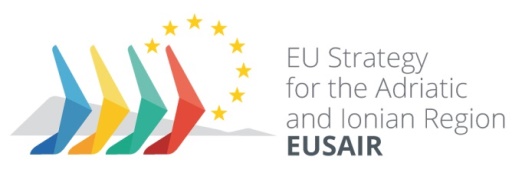 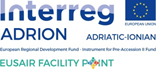 18th Meeting of the Thematic Steering Group ofEUSAIR Pillar 2 (TSG2)  - Connecting the RegionSub-Group on Energy Networks5 December 2023on-line via Zoomthrough the EUSAIR Stakeholders PlatformLIST OF PARTICIPANTS List of Participants – 18th on-line Meeting of the TSG2 Sub-Group on Energy Networks, 5 December 2023List of Participants – 18th on-line Meeting of the TSG2 Sub-Group on Energy Networks, 5 December 2023List of Participants – 18th on-line Meeting of the TSG2 Sub-Group on Energy Networks, 5 December 2023List of Participants – 18th on-line Meeting of the TSG2 Sub-Group on Energy Networks, 5 December 2023NameSurnameEntityCountrySasa ŠćekićTSG2 Energy Networks Member, Ministry of Economy, SERC - State Electricity Regulatory CommissionBosnia and HerzegovinaMilenkoTomićSERC, State Electricity Regulatory CommissionBosnia and HerzegovinaLovreKaramarkoTSG2 Energy Networks Member, EUSAIR Strategic Project 3 Lead Partner, Ministry of Regional Development and EU FundsCroatiaAlenMatićMinistry of Regional Development and EU Funds CroatiaEleftherios AntonopoulosTSG2 Energy Networks Member, Ministry of Environment and EnergyGreeceYuriyBilenRAE - Regulatory Authority for EnergyGreeceSergioGarribbaTSG2 Energy Networks Coordinator, Ministry of Environment and Energy SecurityItalyIreneSigismondiTSG2 Energy Networks Member, Abruzzo RegionItalyRossana PrecaliTSG2 Energy Networks Member, Friuli-Venezia Giulia RegionItalyOlanaBojicNE Nomisma Energia SrlItalyGoran NikolovskiTSG2 Energy Networks Coordinator, Ministry of EconomyNorth MacedoniaMarijaShishovskaTSG2 Energy Networks Assistant Coordinator, Ministry of EconomyNorth MacedoniaRaoulChiaruzziTSG2 Energy Networks Member, Ministry of Infrastructure, Energy DirectorateSan MarinoBiljanaRamićTSG2 Energy Networks Coordinator, Ministry of Mines and EnergySerbiaMarkoCerarTSG2 Energy Networks MemberSloveniaGillesKittelEuropean Commission, DG RegioBelgiumMargarita Grantcharska – De MuynckEuropean Commission, DG Regio BelgiumEvaKosEUSAIR Strategic Project 1 Lead Partner, EUSAIR Facility Point Lead Partner, Government Office for Development and European Cohesion PolicySloveniaOlgaAbramEUSAIR Facility Point Lead Partner, Government Office for Development and European Cohesion PolicySloveniaDonatellaRomozziEUSAIR Strategic Project 2 Lead Partner, EUSAIR Facility Point Project Partner of Italy, Marche RegionItalyMicheleGiovenaliEUSAIR Stakeholders Platform, Marche RegionItaly